ОБЩАЯ ИНФОРМАЦИЯК публикации принимаются работы на русском языке, соответствующие тематике, объёмом не менее 15 страниц. Максимальный объём публикации не ограничен.Каждая работа будет представлена отдельной главой в монографии, поэтому она может иметь параграфы (пункты: 1.1, 1.2, 1.3 и т.д.).В течение 10 дней после завершения сбора материалов будет издана монография, которая размещается на сайте https://www.sciencen.org в разделе Архив монографий и регистрируется в Научной электронной библиотеке Elibrary. Монографии присваиваются УДК, ББK, ISBN.Каждый автор получает Cертификат автора мнографии с указанием учёной степени, учёного звания, должности и места работы.ОСНОВНЫЕ РАЗДЕЛЫ МОНОГРАФИИРаздел 1. Дошкольное образованиеРаздел 2. Среднее общее образованиеРаздел 3. Среднее профессиональное образование Раздел 4. Высшее профессиональное образование Раздел 5. Дополнительное образованиеРаздел 6. Инклюзивное образование Раздел 7. Коррекционное образование Раздел 8. Дистанционное образование Раздел 9. Иностранные языкиРаздел 10. Филологические науки Раздел 11. Исторические науки Раздел 12. ИскусствоведениеРаздел 13. Философские науки Раздел 14. КультурологияРаздел 15. Социологические науки Раздел 16. Психологические науки ТРЕБОВАНИЯ К МАТЕРИАЛАМФормат текста: Microsoft Word (*.doc, *.docx)Ориентация: книжная (альбомная ориентация запрещена);Поля (верхнее, нижнее, левое, правое): 2 см;Шрифт: Times New Roman, размер (кегль) – 14,Межстрочный интервал: полуторный; Объём работы: не менее 15 стр. Оригинальность текста: не менее 70%ОФОРМЛЕНИЕ СТАТЬИРасположение и структура текста внутри статьииндекс УДК (кегль  14, выравнивание с левого края) можно найти на сайте: http://teacode.com/online/udc;название статьи на русском языке (прописные буквы, шрифт – жирный, выравнивание по центру);ФИО автора(-ов) полностью на русском языке (строчные буквы, шрифт – жирный, выравнивание по правому краю);учёная степень, учёное звание, должность (выравнивание по правому краю);место работы (учёбы) в именительном падеже (выравнивание по правому краю);ВНИМАНИЕ! Если авторы имеют одинаковый статус, общее место работы (учёбы), то оформление проводится в соответствии с Образцом оформления статьи, отделяя каждого автора запятой;аннотация на русском языке (кегль  14, не менее 30 слов, выравнивание по ширине);ключевые слова на русском языке  (кегль  14, не менее 5 слов, выравнивание по ширине);название статьи, ФИО автора(-ов) (через запятую), аннотация, ключевые слова на английском языке (оформление то же). Должность и место работы переводить не нужно. Для перевода можно воспользоваться переводчиком: https://translate.yandex.ru/ через строку – основной текст статьи (кегль  14, межстрочный интервал – 1,5, абзацный отступ – 1 см, выравнивание по ширине);список литературы: оформляется в конце статьи в порядке использования источника в тексте под названием «Список литературы». В тексте ссылки на литературу обозначаются квадратными скобками с указанием номера источника и через запятую – номера страницы: [6, с. 114]. Постраничные сноски запрещены. Рисунки: Любые графические материалы (чертеж, схема, диаграмма, рисунок) обозначаются «Рис.» и нумеруются арабскими цифрами. Обозначение – располагается под рисунком на следующей строке по центру и выделяется жирным шрифтом.Пример: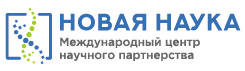 Рис. 1. Название рисункаОт текста рисунок отделяется сверху и снизу пустой строкой. На все рисунки в тексте должны быть ссылки (рис. 1).Таблицы: обозначаются словом «Таблица» и нумеруются арабскими цифрами. Обозначение и порядковый номер таблицы (без точки) выравниваются по правому краю, название таблицы – на следующей строке, по центру. Выделяются жирным шрифтом.  Пример: Таблица 1Название таблицыШрифт в таблицах и рисунках – не менее 10 пт. От текста таблица отделяется сверху и снизу пустой строкой. На все таблицы в тексте должны быть ссылки (табл. 1).Образец оформления работы:КАК СТАТЬ АВТОРОМ  МОНОГРАФИИ?До 5 мая 2019 (включительно) необходимо:Шаг 1:    Подать онлайн-заявку на публикацию монографии на нашем сайте sciencen.org в разделе Монографии     Онлайн-заявка на публикацию монографии
Шаг 2:    Выслать на адрес Оргкомитета mon@sciencen.org отдельными файлами следующие материалы:монографию, оформленную в соответствии с    требованиями и образцом;копию квитанции или чека об оплате      (фото, скриншот).Пример заголовков высылаемых файлов:Код монографии, Фамилия автора, Название файлаМОН-17, Петров, Квитанция\ЧекМОН-17, Петров, СтатьяВНИМАНИЕ! В теме письма обязательно     укажите: МОН-17 После получения материалы проверяются Оргкомитетом в течение 3-х рабочих дней, после чего на адрес автора отправляется письмо с уведомлннием о принятии работы к публикации. Авторов, не получивших такое уведомление, просим направить материалы повторно или связаться с Оргкомитетом.Публикация работ осуществляется только после оплаты организационного взноса. Обязательно присылайте копию документа, подтверждающего оплату!ФИНАНСОВЫЕ УСЛОВИЯС целью возмещения организационных, полиграфических, издательских расходов авторам необходимо оплатить организационный взнос.Все работы проходят рецензирование (экспертную оценку). За всю информацию, указанную в публикации, юридическую и иную ответственность несет(ут) ее автор(ы).РЕКВИЗИТЫ ДЛЯ ОПЛАТЫБыстрый, безопасный и выгодный способ оплаты – на нашем сайте в разделе Оплата (без комиссии картами любых банков) Реквизиты для оплаты через банкПолучатель: ИП Ивановская Ирина ИгоревнаИНН: 100121743290ОГРНИП: 318100100000595Банк получателя: Отделение №8628 ПАО СБЕРБАНК               г. ПетрозаводскБИК банка получателя: 048602673 Счет № банка получателя: 30101810600000000673Счет № получателя: 40802810725000002351Назначение платежа. «За размещение научной работы (ФИО автора) в (код монографии).Без НДС».Заполненную квитанцию Вы также можете скачать на  нашем сайте в разделе «Оплата»ОРГКОМИТЕТМеждународного центра научного партнерства «НОВАЯ НАУКА»+7 911 41 07 747mon@sciencen.org УВАЖАЕМЫЕ КОЛЛЕГИ!С информацией о других монографиях, конференциях и научных конкурсах можно ознакомиться на нашем сайте www.sciencen.org Оргкомитет будет благодарен Вам за распространение данной информации среди научных работников всех сфер деятельности, преподавателей ВУЗов, специализированных организаций, органов образования, которые заинтересованы в публикации своих научных работ.      БЛАГОДАРИМ ВАС ЗА УЧАСТИЕ!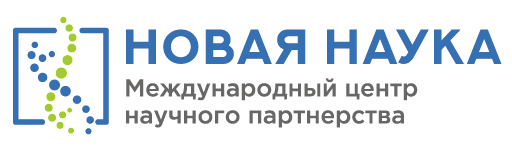 МОНОГРАФИЯИННОВАЦИОННЫЕ ТЕХНОЛОГИИ В НАУКЕ И ОБРАЗОВАНИИ
Код монографии: МОН-175 мая 2019Договор с Научной электронной библиотекойElibrary.ru №467-03/2018K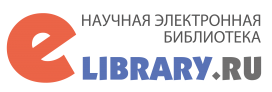 г. Петрозаводск РоссияУДК 330НАЗВАНИЕ СТАТЬИВоронцов Андрей Вадимович,к.п.н., доцентКононов Андрей Петрович,Гмы Павел АлександровичСтудентыФГБОУ ВО «Омский государственный университет»Аннотация: текст, текст, текст, текст, текст.Ключевые слова: текст, текст, текст, текст, текстTITLE OF THE ARTICLEVoronzov Andrey Vadimovich, Kononov Andrey Petrovich,Gmy Pavel AleksadrovichAbstract: text, text, text, text, text.Key words: text, text, text, text, textТекст. Текст. Текст. Текст [1, с. 125]. Текст. Текст. Текст. Текст. Текст. Текст. Текст. Текст. Текст. Текст. Текст. Текст. Текст. Текст. Текст [2, с. 132].Список литературы1. Костин Б. Н. Нейтрализация фонемных оппозиций в славянских языках // Вопросы языкознания. – 2016. – № 5. – С. 113-158.2. Пряхин Г. А. Общее в фонетике восточноевропейских языков. – СПб.: Издательство политехнического университета, – 2016. – 203 с.© А.В. Воронцов, А.П. Кононов, П.А. Гмы, 2018УслугаСтоимостьСтоимостьУслугаДля авторов из РоссииДля авторов из других странПубликация 1 страницы (не менее 15 стр.)195 руб.89 руб.19$2$Получение электронного экземпляра сборникаБесплатно Бесплатно Получение и отправка 1-го печатного экземпляра монографии550 руб.12$Сертификат автора электронныйБесплатно Бесплатно 